Дружат пальчики и звуки.(пластилинография в логопедии) Логопедия -  профессия, которая гармонично сочетает в себе мудрость и опыт педагогики, милосердие и участие медицины, прозорливость и терпимость психологии, восхищение и радость творчества… . Поэтому совокупность методов и приемов, которые я использую  в работе по преодолению нарушений речи, затрагивает не только исправление дефектов речевой деятельности, но и формирование определенных психических процессов. На логопедических занятиях я применяет такую технологию, как пластилинография с целью развития словаря и связной речи, развития творческих способностей, ручной умелости и умственных способностей детей. Пластилинография - это техника, которая помогает ребенку в создании пластилином лепной картинки на бумажной, картонной или иной основе. Научно установлено, что уровень развития речи детей находится в прямой зависимости от степени сформированности тонких движений пальцев рук. Выполняя пальчиками различные упражнения, дети достигают хорошего развития мелкой моторики рук, которая не только оказывает благоприятное влияние на развитие речи. В своей работе я применяю стимулирование речевого развития путём тренировки движений пальцев рук. Этим  решает сразу три задачи: во-первых, влияет на общее интеллектуальное развитие ребёнка, во-вторых, развивается речь детей и, в-третьих, ребенок готовится к овладению навыком письма, что в будущем поможет избежать многих проблем в школьном обучении.          Как провести логопедическое занятие так, чтобы ребенок снова и снова ждал новой встречи с логопедом ?  Скучные слова «пойдем заниматься», не вызывают у детей интереса, а зачастую просто провоцируют  нежелание к непростой, но так необходимой ему работе. Эту фразу я заменила на «пойдем играть», т.к. основная деятельность детей – игра. Мои коллеги, логопеды, «изобрели» множество способов помогающих удерживать внимание и интерес к логопедическому занятию, повышающих работоспособность ребенка, формирующих мотивацию к учению. В связи с этим хочу и я поделиться собственным «рецептом» -  использования в работе техники пластилинографии,  при которой автоматизация звуков совмещается с «рисованием» картин пластилином.  Родился он , как это  часто водится, спонтанно. Известная зависимость развития речи от ручной умелости  была тому первопричиной. Стремясь внести в занятия разнообразные способы   развития тонких движений руки, я стала использовать приемы пластилинографии.  Сначала для работы с пластилином я выделяла несколько минут в ходе занятия, но это   отнимало время от основной фонетической задачи. Попытка одновременного сочетания речевой и двигательно-ручной работы оказалась более эффективной. Разумеется, такое объединение двух видов деятельности  имеет смысл после постановки звука, а вот поэтапное закрепление звука уже может сопровождать работу «художника» – ребенок произносит звук, слоги, слова, фразы одновременно производя различные движения пальчиками. Моя «логопластилиновая» практика показала, что длительное произнесение звука вполне синхронно движению «намазывание» пластилином, а  произнесение слогов – разминанию, раскатыванию, прижиманию.  К этапу многократного повторения слов и фраз ребенок уже знаком с основными приемами  пластилинографического рисования и способен  удерживать свое внимание на двух видах деятельности – речевой и ручной. Дети знают, когда появится звук, заниматься становится так интересно, что уходить не хочется. 	Разнообразные сюжеты придумываем вместе, здесь и пейзажи по временам года и  космос, и подводное царство рыб и коллекция бабочек и многое другое, что только может придумать детское воображение.Безусловно, картины выполняются не без моей помощи , но это участие  так необходимо для достижения главного – ощущения победы над трудным звуком и удовольствия совместного творчества!Подготовила:Учитель-логопедКоптева НатальяАлександровнаПестравка 2018г.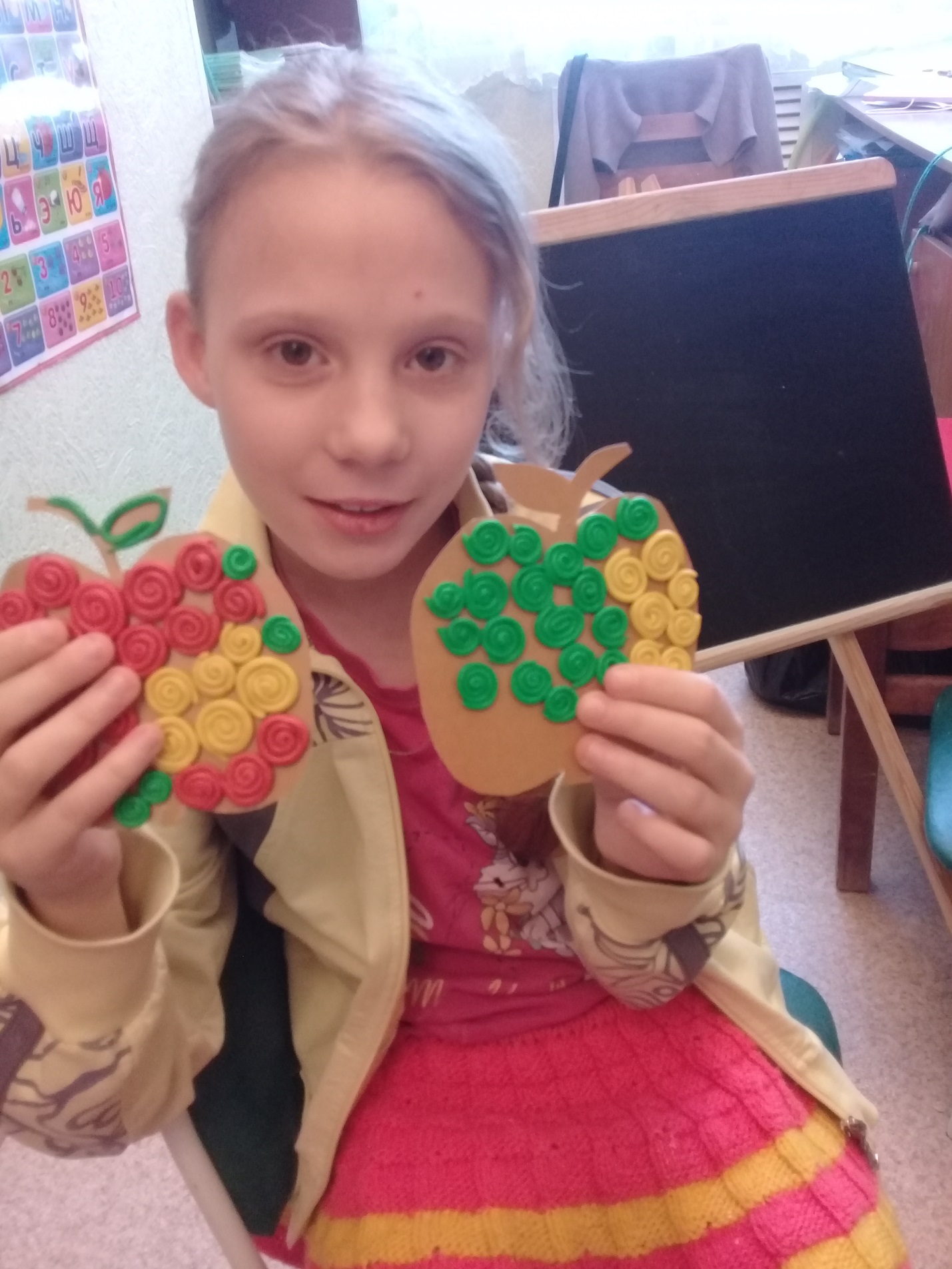 